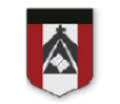 EDUCACION FISICACORRESPONDIENTE AL DIA 17 DE JUNIOPROFESORA DESTEFANIS VANINAvdestefanis@institutonsvallecba.edu.arHOLA FAMILIAS: Espero que estén muy bien, entrar a la clase por el siguiente link: https://www.loom.com/share/8f1874b5fce74effb01ff3e56d06ef8fContenido a trabajar: “Retos motrices”Flexibilidad, coordinación, habilidad, esquema corporal, equilibro y fuerzaElementos a utilizar: -dos alfombrita o trapo (para poder deslizarme sentados en ella por el suelo)-9 vasos Y 3 lapiceras-varios pares de  zapatilla o similarESPERO QUE HAYAN DISFRUTADO LA CLASE      SEÑO VANI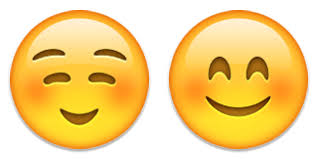 